          МБОУ «Куйбышевская СОШ»    Малогнеушевский филиалВоенно-спортивная игра«Зарница»                                                                                                          Воспитатель: Старостина М.В.                         Военно-спортивная игра «Зарница»Цель: рассказать обучающимся о подвигах нашего народа в годы ВОВ,воспитывать чувство патриотизма, гордости за свою страну.Оборудование: флажки, гимнастические маты,городки,прпотивогазы,кочки,карандаши,ватман,краски,носилки,граната,мяч. Класс: 1-11 класс.                                                                                         Ход занятияУчитель: Школа, равняйсь, смирно! Звучит гимн Р.Ф..В этом году 9 мая отмечаем великий праздник – День Победы, 70-ую годовщину победы советского народа в Великой отечественной войне.70 лет как окончилась война, которая унесла около 27 миллионов жизней, которая оставила в руинах города и посёлки, вывела из строя заводы, фабрики. Много горя и страха принесла война, но, не глядя на голод, холод, разруху, наш народ победил. Он победил страшного врага, который заставил жить всех в страхе – он победил фашизм.День Победы – это великий праздник в нашей стране. В этот день чтят память тех, кто погиб, и кланяются всем тем, кто остался жив. День Победы – это радостный и горький праздник. Вы никто не знаете войны, но вы слышали о ней от старших, вы не могли не слышать, потому что эта война пришла в каждый дом, в каждую семью. Потому что дорого она нам обошлась. Мы знаем о войне из книг и кино. Нам не понять всего ужаса войны, не испытать страха смерти, потому что всё это приняли на себя наши ветераны, ныне живущие.На защиту Отечества вставали не только взрослые, но и дети.20 тысяч  пионеров получили медали за «За оборону Москвы»,15 тысяч 249 юных ленинградцев награждены медалью «За оборону Ленинграда»Дети ухаживали за раненными в госпиталях, собирали металлолом, деньги в фонд обороны.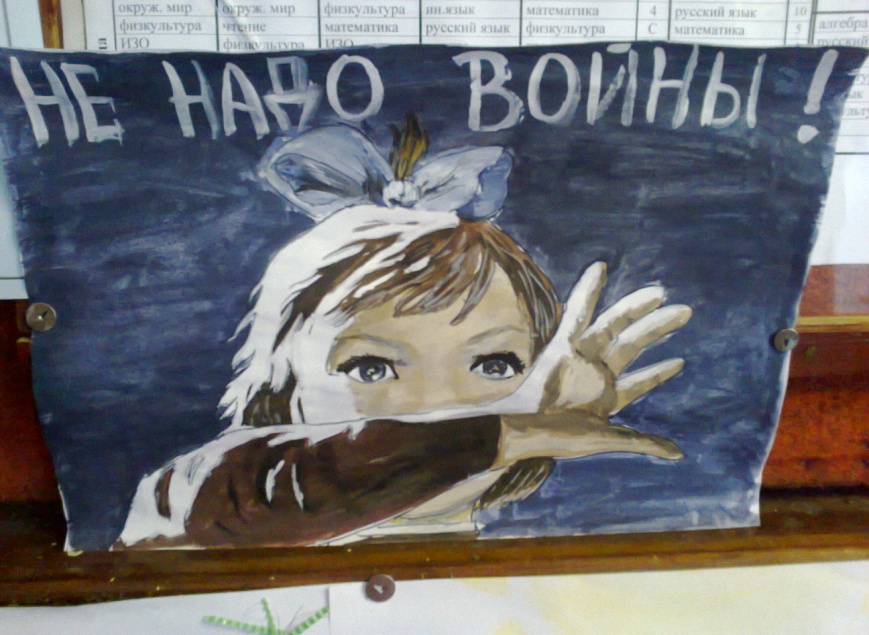 В эти дни, когда оживает природа, мы остро ощущаем, как прекрасна жизнь! Как дорога она нам! И понимаем, что за всё, что мы имеем - жизнь и праздник в нашей жизни, мы обязаны всем тем, кто воевал, погибал, выживал в тех адских условиях, когда казалось, что невозможно было выжить. За плечами этого праздника страшное время войны, разрухи, миллионы смертей. В год Великой Победы вспоминаем тех, кого с нами нет, и поздравляем тех, кто дошёл до этого светлого дняВспомним через века, через года. Вспомним. Вспомним тех, кто подвигом своим приближал Победу.Появляются  три  девушки  со свечами в руках.Звучит «Реквием» Моцарта. Помните! Через века, Через года, -Помните!О тех, кто уже не придётникогда,-Помните!В горле сдержите стоны, горькие стоны.  Памяти павших будьте достойны! Хлебом и песней, мечтой и стихами, жизнью просторной, каждой секундой, каждым дыханьем будьте достойны!  Люди! Покуда сердца стучатся,- помните! Какой ценой Завоёвано счастье-  помните! Песню свою, отправляя в полёт,- Помните! О тех,Кто уже никогда не споет,-Помните! Детям своимРасскажите о них, чтоб запомнили! Детям детей расскажите о них, Чтобы запомнили!Во все временаБессмертной ЗемлиПомните!К мерцающим звёздам Ведя корабли,- О погибших помните!Мечту пронесите через года и Жизнью наполните!Но о тех,Кто уже не придёт никогда, -помните!( музыкальное видео Недельская Татьяна «Ты помни»)Слава вам, храбрые!Слава, бесстрашные!Вечную славу поет вам народ.Смерть сокрушившие,Доблестно павшие,Память о вас никогда не умрет!1.Победа в войне – это ликование и скорбь. Время их не приглушает. А мы с вами должны эту память о самой страшной войне, которая коснулась каждой семьи, передавать из поколения в поколение. 2.День Победы был, есть и должен оставаться самым святым праздником. Ведь те, кто заплатил за него своей жизнью, дали нам возможность жить сейчас. Мы обязаны помнить об этом всегда. (Минута молчания, видео)Нам нужен мир – тебе и мне, и всем на свете детям,
И должен мирным быть рассвет, который завтра встретим.Нам нужен мир, трава в росе, улыбчивое детство,
Нам нужен мир, прекрасный мир, полученный в наследство.“Нет!” – заявляем мы войне, всем злым и чёрным силам…
Должна трава зелёной быть, а небо синим-синим!..Ты слышишь, друг, звенят ручьи, поют на ветках птицы.
На замечательной земле нам довелось родиться.Так пусть она цветёт всегда, пускай шумит садами.
Пусть люди смотрят на неё влюблёнными глазами!Сегодня в преддверии великого праздника мы проводим военно-спортивную игру «Зарница». Игра «Зарница» - это соревнование команд с элементами военных учений и спортивной подготовки. В игре  участвуют 4 команды. Каждая команда получает «Боевые листы» с указанием этапов. Команда передвигается на следующий этап согласно «боевому листу».  Вам нужно пройти 12 этапов. На каждом этапе команда зарабатывает баллы. Баллы , заносятся в «Контрольный лист». Контрольные листы находятся у руководителей этапов. После того, как команды пройдут все этапы, вам необходимо найти знамя. Та команда, которая нашла знамя зарабатывает дополнительных 10 очков.  А сейчас командирам отрядов приготовиться к сдаче рапортов, доложить о готовности. Командиру отряда сдать рапорт.1этап: « Химическая атака» (Шестакова И.И.) (противогаз, флажок) В конкурсе участвуют все члены команды. Соревнование начинается с надевания противогаза. Дается команда «Внимание газы» и, надев противогаз ,участник команды бежит до флажка, снимает противогаз, возвращается передать эстафету следующему участнику команды. Руководитель этапа учитывает время прохождения всей команды.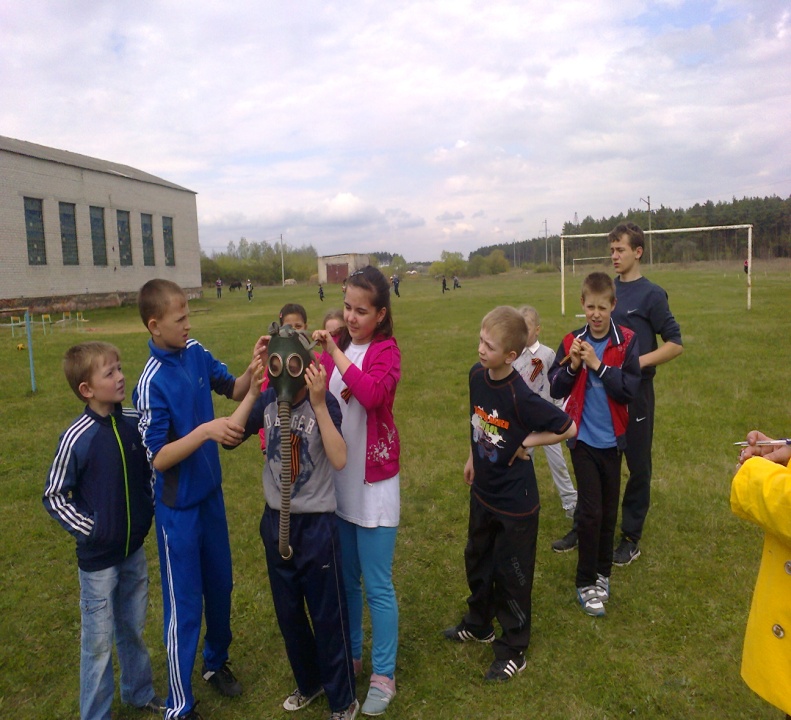 2этап:  «Санитары»  (Лазарева В.Д.) (носилки)А) Рассказать, какую первую помощь нужно оказать, если у вашего товарища – разбитый нос;-ссадина на колене;-легкий обморок.Б) Транспортировка пострадавшего.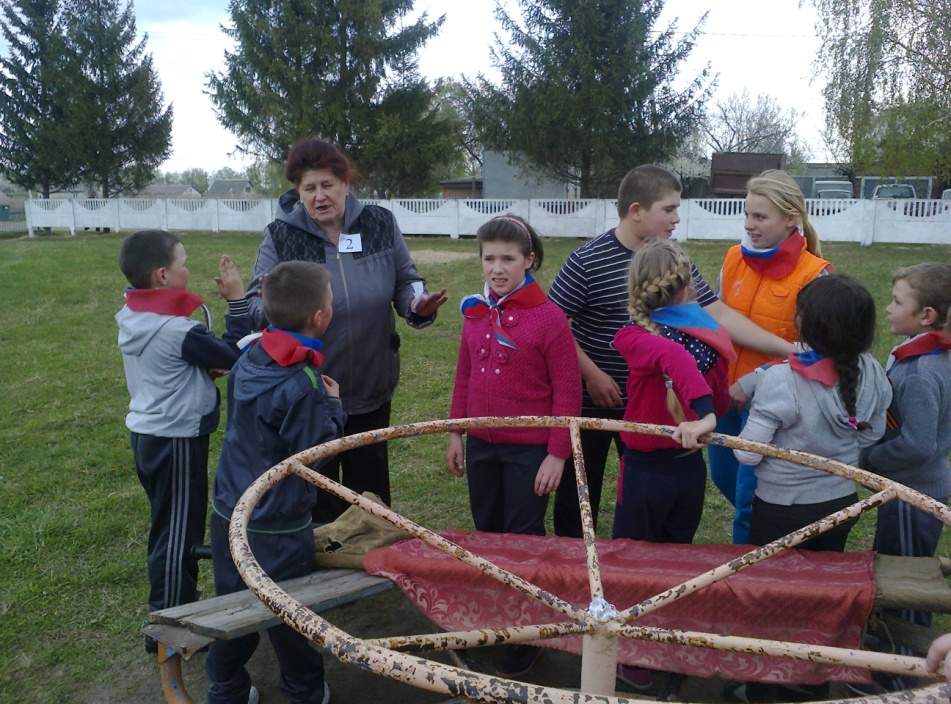 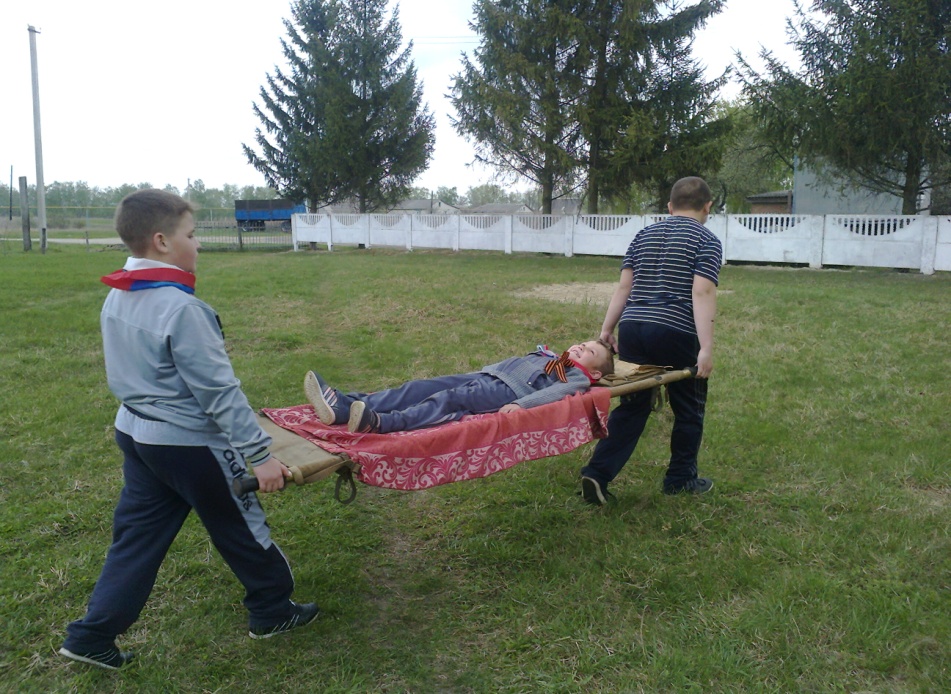 3этап: «Гранатой в цель» (Сучкина Г.В.) (граната,мяч,6 флажков)Каждый участник бросает одну гранату из положения стоя. Граната должна е выходить за пределы границ.1 отметка-5 баллов,2 тометка-10 баллов,3 отметка-15 баллов.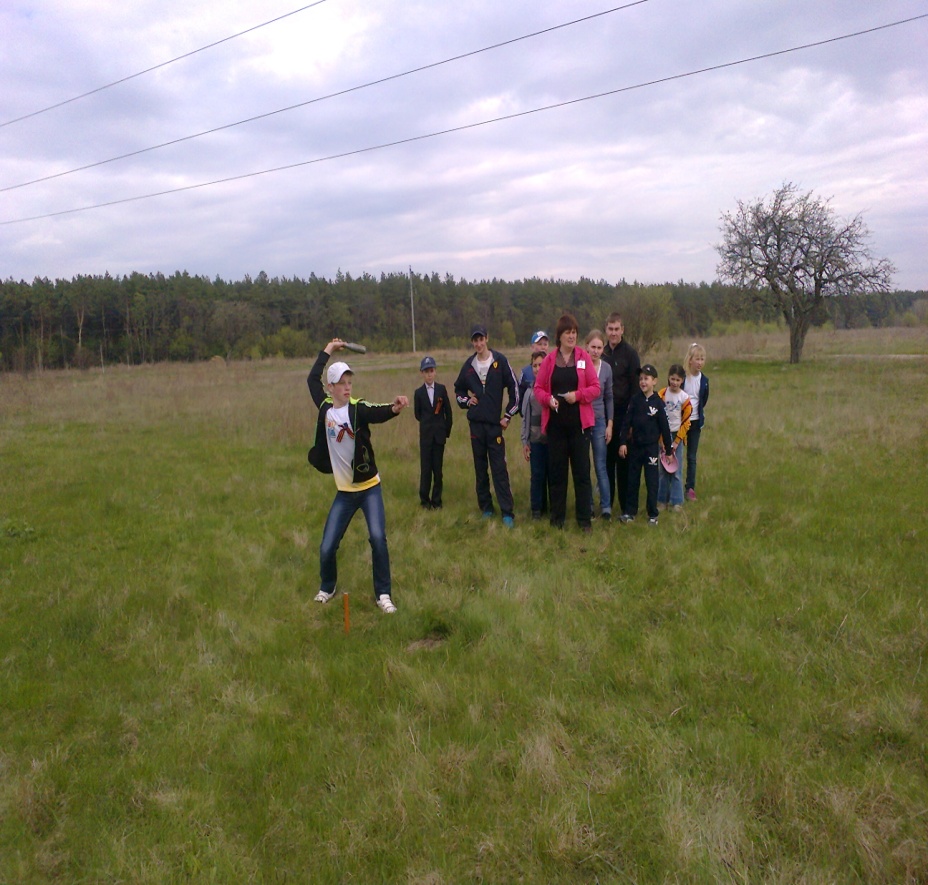 4 этап: «Кострище» (Горелова М.А.) (дрова)Показать варианты сложения костра. На время разжечь костер.5 этап: «Кочки» (Пашкова М.А.)   (кочки)Пройти кочки не косаясь земли. Оценивается  количество правильного выполнения задания.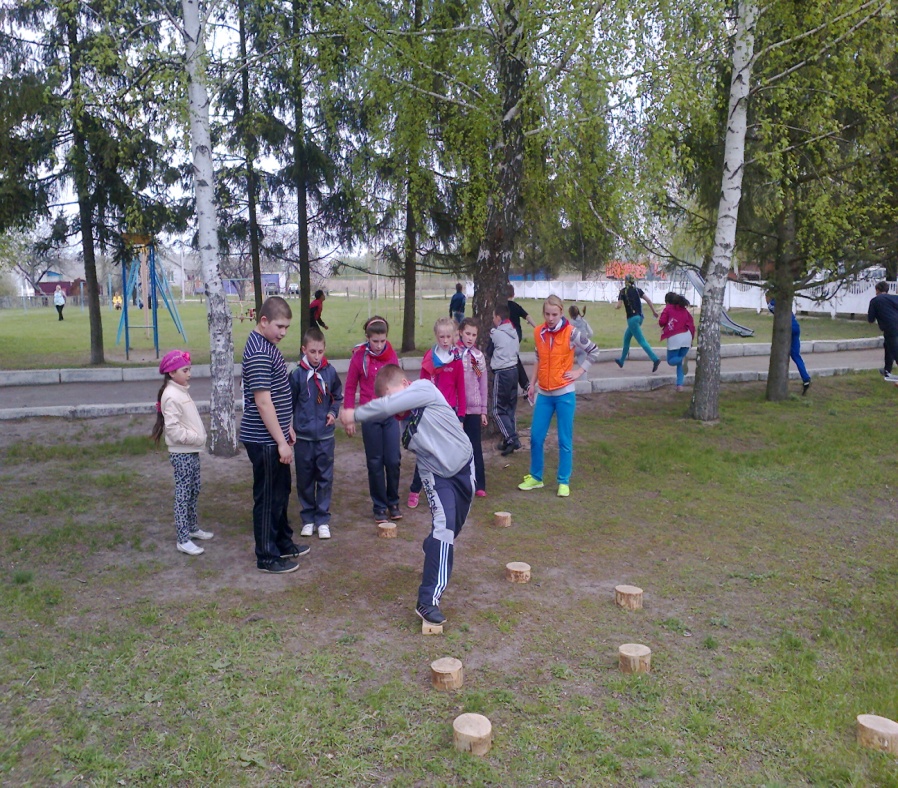 6этап: «Сбей вражеский танк» (Разинькова Ю.Г.) (танк, мяч)Мячом попасть в танк. Каждое попадание в цель приносит отряду 1 балл.7 этап:  « Подносчики боеприпасов» (Старостина М.В.) (6 реек, резинка, коробка с предметами)На поле устанавливаются флажки каждый метр. Первый участник берет ящик с «патронами» доносит его до 1 флажка, следующий  участник бежит берет ящик доносит его до 2 флажка и т.д. Когда пройдет 5 участник, нужно ящик с «патронами»вернуть назад. Учитывается время.8 этап: « Эрудит» (Чугунова И.Ю.)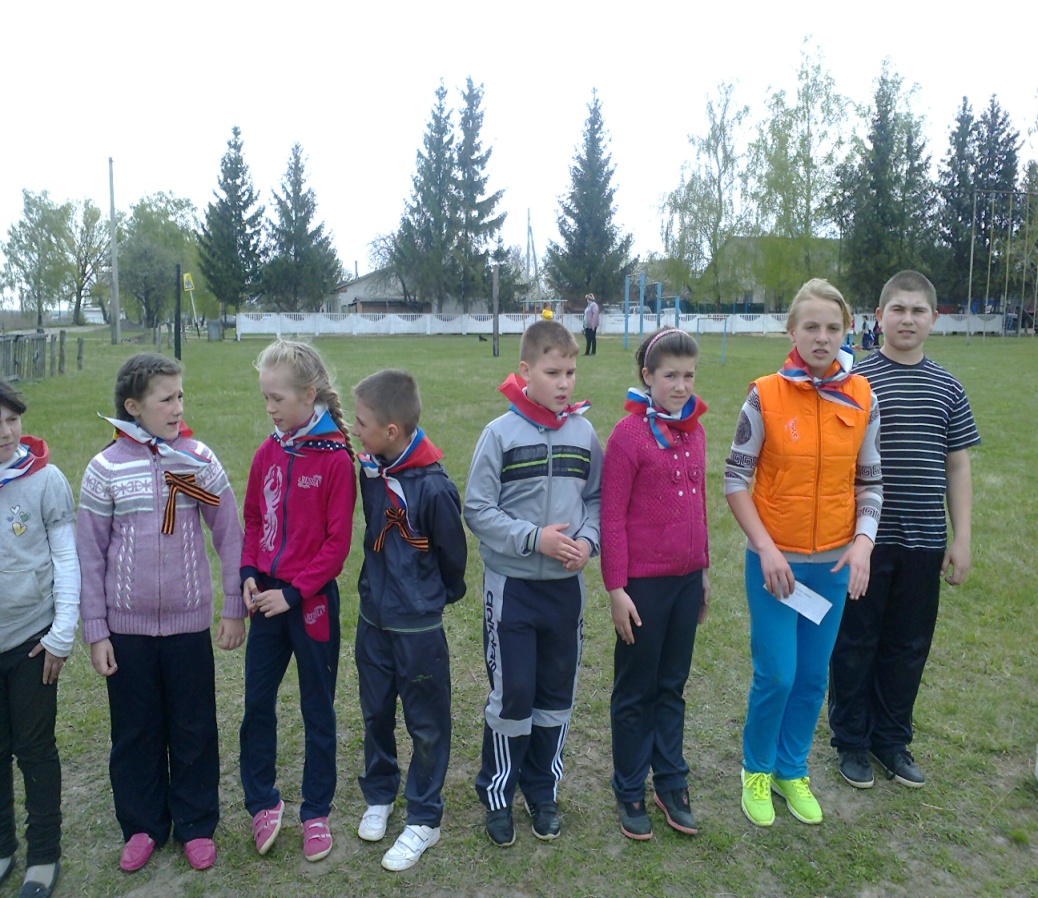 Ответить на ряд вопросов. Оценивается количество правильных ответов.Как называется торжественное прохождение войск. (парад)Старинное название русского войска.(рать)Солдат спит, а она идет?(служба)Звездная часть мундира?(погоны)Что есть у аппарата и автомата? (затвор)Что общего между деревом и винтовкой? (ствол)Как называется подросток на корабле, обучающийся морскому делу? (юнга)Как называется наступательное действие войск ?(атака)Назовите города герои.Боевая машина с реактивными снарядами? (Катюша)Назовите памятники Победы.9 этап: «Строевая подготовка» (Соловьев В.С.)По команде руководителя отряд выполняет следующие команды:-Равняйсь! Смирно! По порядку рассчитайсь! Налево! Направо!  Кругом! На месте шагом марш. На месте стой.10 этап: «Войсковые звания, рода войск» (Мальцева Е.Е.) (бумага, ручка)Команда должна за 3 минуты написать войсковые звания, от «рядового» до  «генерала армии» и рода войск. Лучший балл за правильность последовательности званий и большее количество званий, большее количество родов войск.11 этап: «Я - патриот»  (Бобрикова О. А.) (3 листа, краски, кисточка, шифровка,  пословицы)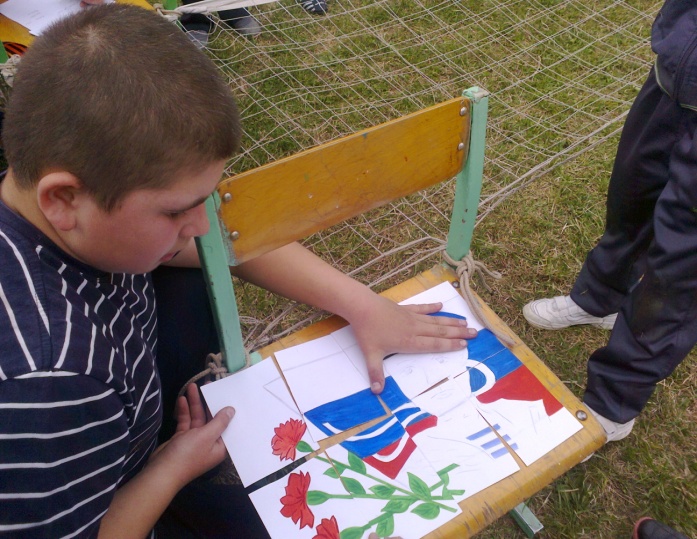 Первой группе  предлагается нарисовать  на листе флаг России краской.  Второй группе выполнить шифровку. Третьей группе собрать пословицу.12 этап: «Полоса препятствий» (Лукашева Н.А.)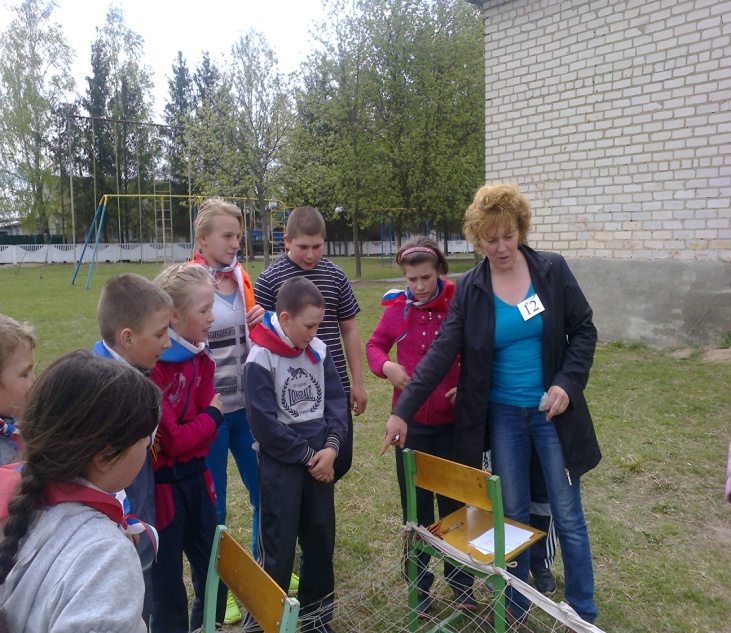                            « Боевой лист» 1 команда                              « Боевой лист» 2 команда                      « Боевой лист» 3 команда                            « Боевой лист» 4 команда                              Маршрут                              Маршрут                              Маршрут                              Маршрут                              Маршрут                              Маршрут                              Маршрут                              Маршрут                              Маршрут                              Маршрут                              Маршрут                              Маршрут481259161027113                                  Маршрут                                  Маршрут                                  Маршрут                                  Маршрут                                  Маршрут                                  Маршрут                                  Маршрут                                  Маршрут                                  Маршрут                                  Маршрут                                  Маршрут                                  Маршрут371148125916102                                Маршрут                                Маршрут                                Маршрут                                Маршрут                                Маршрут                                Маршрут                                Маршрут                                Маршрут                                Маршрут                                Маршрут                                Маршрут                                Маршрут261037114812591                                      Маршрут                                      Маршрут                                      Маршрут                                      Маршрут                                      Маршрут                                      Маршрут                                      Маршрут                                      Маршрут                                      Маршрут                                      Маршрут                                      Маршрут                                      Маршрут159261037114812